Supplementary materialSupplementary Material 1. Food Diversity Questionnaire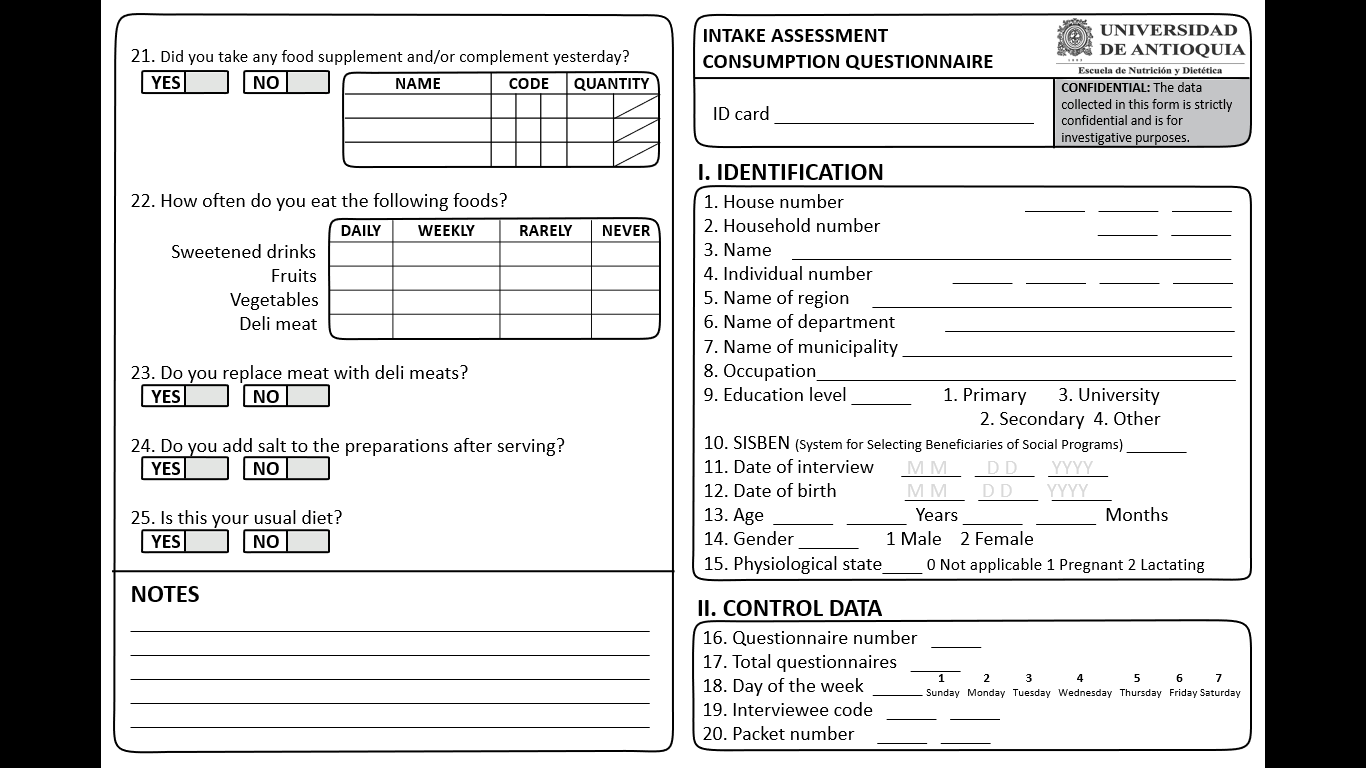 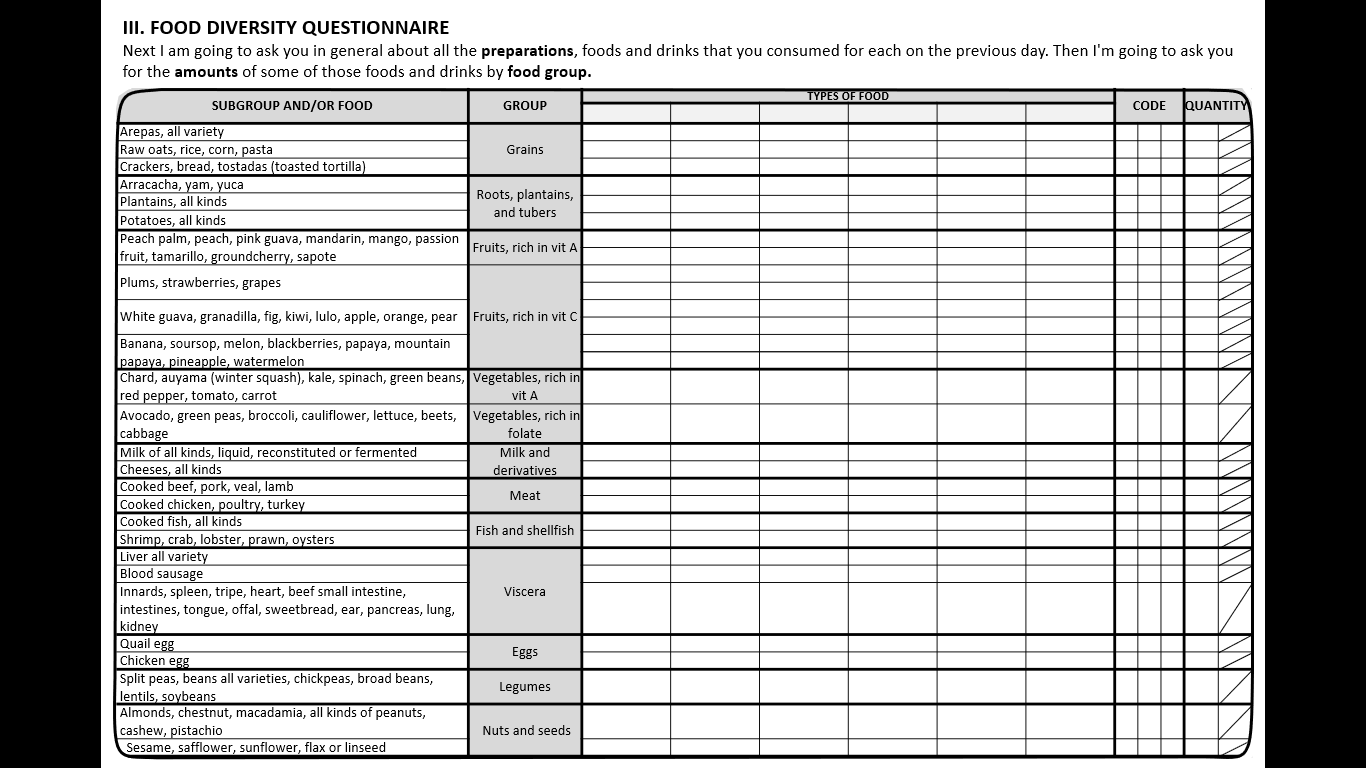 Supplementary material 2. Codes for the Food Diversity QuestionnaireGroupSubgroup/FoodModelUnitCodeGrainsArepas, all varietiesCirclesAll51-57GrainsRaw oats, rice, corn, pastaLegumesAll76 - 78GrainsCrackers, bread, toastedBreadAll74 - 75Roots, plantains, and tubersArracacha, yam, yucaSticks (Whole unit)All64 - 70Roots, plantains, and tubersPlantains, all kindsSticks (Whole unit)All64 - 70Roots, plantains, and tubersPotatoes, all kindsSpheres-37 - 43Fruit, rich in vitamin A Peach palm, peach, pink guava, mandarin, mango, passion fruit, tamarillo, groundcherry, sapoteSpheresAll37 - 43Fruit, rich in vitamin A JuicesTraditional glassesAll1 - 6Fruit, rich in vitamin A JuicesCupsAll7 - 9Fruit, rich in vitamin A JuicesMugsAll10 - 17Fruit, rich in vitamin A JuicesDisposable cupsAll27 - 29Fruit, rich in vitamin CPlums, strawberries, grapesSpheres-37 - 39Fruit, rich in vitamin CJuicesTraditional glassesAll1 - 6Fruit, rich in vitamin CJuicesCupsAll7 - 9Fruit, rich in vitamin CJuicesMugsAll10 - 17Fruit, rich in vitamin CJuicesDisposable cupsAll27 - 29Fruit, rich in vitamin CWhite guava, granadilla, fig, kiwi, lulo, apple, orange, pearSpheres-40 - 43Fruit, rich in vitamin CJuicesTraditional glassesAll1 - 6Fruit, rich in vitamin CJuicesCupsAll7 - 9Fruit, rich in vitamin CJuicesMugsAll10 - 17Fruit, rich in vitamin CJuicesDisposable cupsAll27 - 29Fruit, rich in vitamin CBanana, soursop, melon, blackberries, papaya, mountain papaya, pineapple, watermelonLegumesAll76 - 78Fruit, rich in vitamin CJuicesTraditional glassesAll1 - 6Fruit, rich in vitamin CJuicesCupsAll7 - 9Fruit, rich in vitamin CJuicesMugsAll10 - 17Fruit, rich in vitamin CJuicesDisposable cupsAll27 - 29Vegetables, rich in vitamin AChard, auyama (winter squash), kale, spinach, green beans, red pepper, tomato, carrotLegumesAll76 - 78Vegetables, rich in folateAvocado, green peas, broccoli, cauliflower, lettuce, beets, cabbageLegumesAll76 - 78Milk and derivativesMilk of all kinds, liquid, reconstituted or fermentedTraditional glassesAll1 - 6Milk and derivativesMilk of all kinds, liquid, reconstituted or fermentedCupsAll7 - 9Milk and derivativesMilk of all kinds, liquid, reconstituted or fermentedMugsAll10 - 17Milk and derivativesMilk of all kinds, liquid, reconstituted or fermentedDisposable cupsAll27 - 29Milk and derivativesCheeses, all typesRectanglesAll58 - 63MeatsCooked beef, pork, veal, lambRectanglesAll58 - 63MeatsCooked beef, pork, veal, lambSpheres-38 - 42MeatsCooked beef, pork, veal, lambCircles-51 - 55MeatsCooked beef, pork, veal, lambSpoons-21 - 23, 25-26MeatsCooked chicken, poultry, turkeyRectanglesAll58 - 63MeatsCooked chicken, poultry, turkeySticksAll64 - 70MeatsCooked chicken, poultry, turkeySpoons-19 - 23, 25Fish and shellfishCooked fish, all typesRectanglesAll58 - 63Fish and shellfishCooked fish, all typesSpoons-22 - 23, 25 - 26Fish and shellfishCooked fish, all typesCansSmall114Fish and shellfishCooked fish, all typesCansMedian115Fish and shellfishCooked fish, all typesCansLarge116Fish and shellfishCooked fish, all typesCircles-52 - 56Fish and shellfishCooked fish, all typesSticksAll64 - 70Fish and shellfishShrimp, crab, lobster, prawn, oystersSpoons-25 -26Fish and shellfishShrimp, crab, lobster, prawn, oystersSticksAll64 - 65VisceraLiver, all varietyRectanglesAll58 - 63VisceraBlood sausageSticks-64 - 67VisceraAsadura (innards), spleen, tripe, heart, chunchullo (beef small intestine), intestines, tongue, offal, sweetbread, ear, pancreas, lung, kidneyRectanglesAll58 - 63VisceraAsadura (innards), spleen, tripe, heart, chunchullo (beef small intestine), intestines, tongue, offal, sweetbread, ear, pancreas, lung, kidneySpoons-24 - 26EggsQuailBall-38EggsChickenBall-40LegumesSplit peas, beans, chickpeas, beans, lentils, cooked soybeansLegumesAll76 - 78Nuts and SeedsAlmonds, chestnuts, macadamia, peanuts, cashewsSpoons-25, 26Nuts and SeedsAlmonds, chestnuts, macadamia, peanuts, cashewsStandard unit-102Nuts and SeedsSesame, safflower, sunflower, flax, linseedSpoons-19, 22, 25 - 26Supplements and complementsAny type of supplement or complementary foodSpoonsAll18 - 26Supplements and complementsAny type of supplement or complementary foodCapsule-102OtherWater, oil, sugar, sweetened drinks, deli meats, sweets, desserts, snacksNot quantifiedNot quantifiedNot quantified